Vocabulary: Describing a TrendComplete the table with the words and phrases in your book.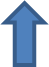 